04.09.2020 в МБОУ ВСОШ №2 прошли  уроки : «Экология-это все, что нас окружает»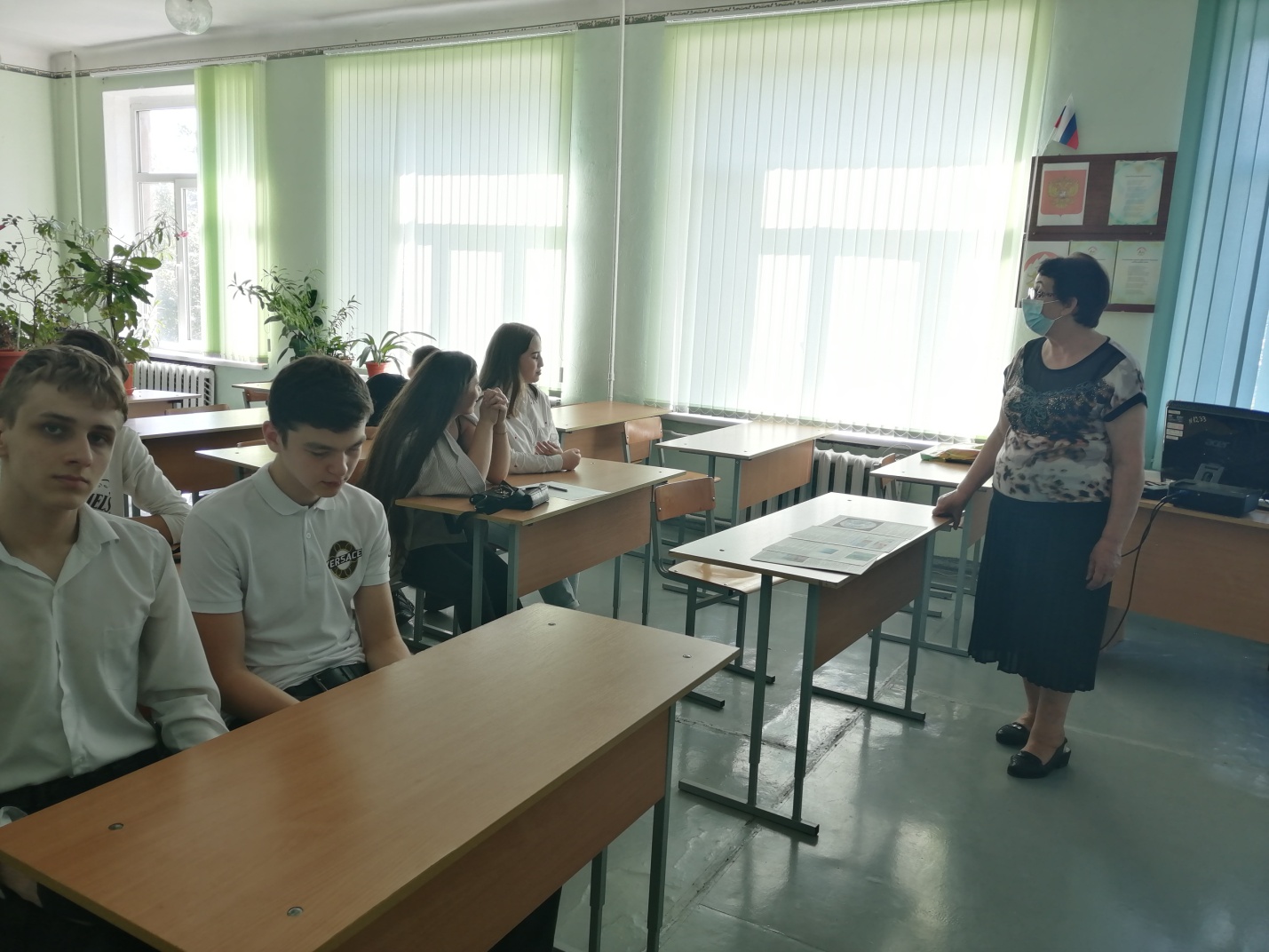 